DRUŠTVOSPOJI BOJU S NAZIVOM ZAVIČAJA KOJOM JE PRIKAZAN NA ZEMLJOVIDU REPUBLIKE HRVATSKE.BREŽULJKASTI ZAVIČAJNIZINSKI ZAVIČAJGORSKI ZAVIČAJPRIMORSKI ZAVIČAJ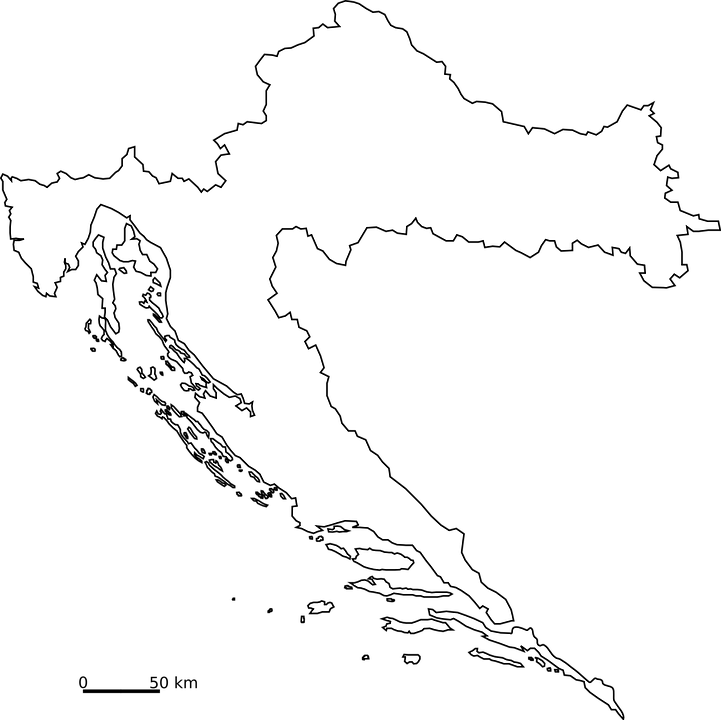 